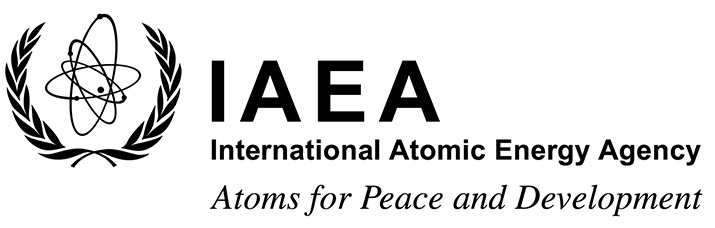 Form CEVT2204904Form CEVT2204904Form CEVT2204904Form CEVT2204904Form CEVT2204904Form CEVT2204904Form CEVT2204904Grant Application FormTechnical Meeting on the Safety Approach for Liquid Metal Cooled Fast Reactors and the Analysis and Modelling of Severe AccidentsIAEA Headquarters, Vienna, Austria and virtula participation via Microsoft Teams13–17 March 2023Grant Application FormTechnical Meeting on the Safety Approach for Liquid Metal Cooled Fast Reactors and the Analysis and Modelling of Severe AccidentsIAEA Headquarters, Vienna, Austria and virtula participation via Microsoft Teams13–17 March 2023Grant Application FormTechnical Meeting on the Safety Approach for Liquid Metal Cooled Fast Reactors and the Analysis and Modelling of Severe AccidentsIAEA Headquarters, Vienna, Austria and virtula participation via Microsoft Teams13–17 March 2023Grant Application FormTechnical Meeting on the Safety Approach for Liquid Metal Cooled Fast Reactors and the Analysis and Modelling of Severe AccidentsIAEA Headquarters, Vienna, Austria and virtula participation via Microsoft Teams13–17 March 2023Grant Application FormTechnical Meeting on the Safety Approach for Liquid Metal Cooled Fast Reactors and the Analysis and Modelling of Severe AccidentsIAEA Headquarters, Vienna, Austria and virtula participation via Microsoft Teams13–17 March 2023Grant Application FormTechnical Meeting on the Safety Approach for Liquid Metal Cooled Fast Reactors and the Analysis and Modelling of Severe AccidentsIAEA Headquarters, Vienna, Austria and virtula participation via Microsoft Teams13–17 March 2023Grant Application FormTechnical Meeting on the Safety Approach for Liquid Metal Cooled Fast Reactors and the Analysis and Modelling of Severe AccidentsIAEA Headquarters, Vienna, Austria and virtula participation via Microsoft Teams13–17 March 2023Grant Application FormTechnical Meeting on the Safety Approach for Liquid Metal Cooled Fast Reactors and the Analysis and Modelling of Severe AccidentsIAEA Headquarters, Vienna, Austria and virtula participation via Microsoft Teams13–17 March 2023To be completed by the participant and sent to the competent national authority (e.g. Ministry of Foreign Affairs, Permanent Mission to the IAEA, or National Atomic Energy Authority) of his/her country for subsequent transmission to the International Atomic Energy Agency (IAEA) either by email to: Official.Mail@iaea.org or by fax to: +43 1 26007 (no hard copies needed). Please also send a copy by email to the Scientific Secretary S.Massara@iaea.org and to the Administrative Secretary L.Sedlazek@iaea.org.To be completed by the participant and sent to the competent national authority (e.g. Ministry of Foreign Affairs, Permanent Mission to the IAEA, or National Atomic Energy Authority) of his/her country for subsequent transmission to the International Atomic Energy Agency (IAEA) either by email to: Official.Mail@iaea.org or by fax to: +43 1 26007 (no hard copies needed). Please also send a copy by email to the Scientific Secretary S.Massara@iaea.org and to the Administrative Secretary L.Sedlazek@iaea.org.To be completed by the participant and sent to the competent national authority (e.g. Ministry of Foreign Affairs, Permanent Mission to the IAEA, or National Atomic Energy Authority) of his/her country for subsequent transmission to the International Atomic Energy Agency (IAEA) either by email to: Official.Mail@iaea.org or by fax to: +43 1 26007 (no hard copies needed). Please also send a copy by email to the Scientific Secretary S.Massara@iaea.org and to the Administrative Secretary L.Sedlazek@iaea.org.To be completed by the participant and sent to the competent national authority (e.g. Ministry of Foreign Affairs, Permanent Mission to the IAEA, or National Atomic Energy Authority) of his/her country for subsequent transmission to the International Atomic Energy Agency (IAEA) either by email to: Official.Mail@iaea.org or by fax to: +43 1 26007 (no hard copies needed). Please also send a copy by email to the Scientific Secretary S.Massara@iaea.org and to the Administrative Secretary L.Sedlazek@iaea.org.To be completed by the participant and sent to the competent national authority (e.g. Ministry of Foreign Affairs, Permanent Mission to the IAEA, or National Atomic Energy Authority) of his/her country for subsequent transmission to the International Atomic Energy Agency (IAEA) either by email to: Official.Mail@iaea.org or by fax to: +43 1 26007 (no hard copies needed). Please also send a copy by email to the Scientific Secretary S.Massara@iaea.org and to the Administrative Secretary L.Sedlazek@iaea.org.To be completed by the participant and sent to the competent national authority (e.g. Ministry of Foreign Affairs, Permanent Mission to the IAEA, or National Atomic Energy Authority) of his/her country for subsequent transmission to the International Atomic Energy Agency (IAEA) either by email to: Official.Mail@iaea.org or by fax to: +43 1 26007 (no hard copies needed). Please also send a copy by email to the Scientific Secretary S.Massara@iaea.org and to the Administrative Secretary L.Sedlazek@iaea.org.To be completed by the participant and sent to the competent national authority (e.g. Ministry of Foreign Affairs, Permanent Mission to the IAEA, or National Atomic Energy Authority) of his/her country for subsequent transmission to the International Atomic Energy Agency (IAEA) either by email to: Official.Mail@iaea.org or by fax to: +43 1 26007 (no hard copies needed). Please also send a copy by email to the Scientific Secretary S.Massara@iaea.org and to the Administrative Secretary L.Sedlazek@iaea.org.To be completed by the participant and sent to the competent national authority (e.g. Ministry of Foreign Affairs, Permanent Mission to the IAEA, or National Atomic Energy Authority) of his/her country for subsequent transmission to the International Atomic Energy Agency (IAEA) either by email to: Official.Mail@iaea.org or by fax to: +43 1 26007 (no hard copies needed). Please also send a copy by email to the Scientific Secretary S.Massara@iaea.org and to the Administrative Secretary L.Sedlazek@iaea.org.Deadline for receipt by IAEA through official channels: 16 December 2022 Deadline for receipt by IAEA through official channels: 16 December 2022 Deadline for receipt by IAEA through official channels: 16 December 2022 Deadline for receipt by IAEA through official channels: 16 December 2022 Deadline for receipt by IAEA through official channels: 16 December 2022 Deadline for receipt by IAEA through official channels: 16 December 2022 Deadline for receipt by IAEA through official channels: 16 December 2022 Deadline for receipt by IAEA through official channels: 16 December 2022 Family name(s): (same as in passport)Family name(s): (same as in passport)Family name(s): (same as in passport)First name(s): (same as in passport)First name(s): (same as in passport)First name(s): (same as in passport)Mr/Ms:Mr/Ms:Mailing address:Mailing address:Mailing address:Mailing address:Tel.:Tel.:Tel.:Tel.:Mailing address:Mailing address:Mailing address:Mailing address:Fax:Fax:Fax:Fax:Mailing address:Mailing address:Mailing address:Mailing address:Email:Email:Email:Email:Date of birth (yyyy/mm/dd):Date of birth (yyyy/mm/dd):Date of birth (yyyy/mm/dd):Date of birth (yyyy/mm/dd):Nationality:Nationality:Nationality:Nationality:I plant to attend virtually: I plant to attend virtually: I plant to attend virtually: I plant to attend virtually: Yes                No  Yes                No  Yes                No  Yes                No  Education (post-secondary):Education (post-secondary):Education (post-secondary):Education (post-secondary):Education (post-secondary):Education (post-secondary):Education (post-secondary):Education (post-secondary):Name and place of institutionField of studyField of studyField of studyDiploma or DegreeYears attended from            toYears attended from            toYears attended from            toRecent employment record (starting with your present post):Recent employment record (starting with your present post):Recent employment record (starting with your present post):Recent employment record (starting with your present post):Recent employment record (starting with your present post):Recent employment record (starting with your present post):Recent employment record (starting with your present post):Recent employment record (starting with your present post):Name and place of employer/ organizationTitle of your positionTitle of your positionTitle of your positionType of workYears worked from            toYears worked from            toYears worked from            toDescription of work performed over the last three years:Description of work performed over the last three years:Institute’s/Member State’s programme in field of event:Institute’s/Member State’s programme in field of event:Date: Signature of applicant: ___________________________Date: Name, signature and stamp of Ministry of Foreign Affairs, Permanent Mission to the IAEA or National Atomic Energy Authority ___                                     __      